Publicado en Donostia -  San Sebastián el 13/04/2021 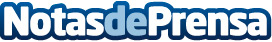  El COF de Gipuzkoa informa sobre el uso y ventajas de los sistemas de monitorización continua de glucosaLos Sistemas de Monitorización de Glucosa (SMG) ofrecen lecturas cada cinco minutos y facilitan notablemente a los pacientes el control de la enfermedad. El Colegio Oficial de Farmacéuticos de Gipuzkoa (COFG) difunde un nuevo videoconsejo con el que pretende informar y acercar el uso y características de estos dispositivos a las personas diabéticasDatos de contacto:COLEGIO FARMACÉUTICOS GIPUZKOA Comunicación943223750Nota de prensa publicada en: https://www.notasdeprensa.es/el-cof-de-gipuzkoa-informa-sobre-el-uso-y Categorias: Medicina Industria Farmacéutica Sociedad País Vasco http://www.notasdeprensa.es